วิทยาลัยพยาบาลศรีมหาสารคาม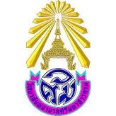 งานจัดการความรู้แบบฟอร์การจัดการความรู้ (KM)บทเรียนหนึ่งประเด็น/ความรู้เฉพาะเรื่อง One Point Lesson (OPL)แบบฟอร์การจัดการความรู้ (KM)บทเรียนหนึ่งประเด็น/ความรู้เฉพาะเรื่อง One Point Lesson (OPL)เลขที่เอกสารOPL ……../66ชื่อเรื่อง : ชื่อเรื่อง : งาน/กลุ่มงานผู้จัดทำประเภท :         ความรู้พื้นฐาน       ความรู้ที่จำเป็นต่อการปฏิบัติงาน      ขั้นตอน/วิธีการทำงาน                  การปรับปรุงงาน     ปัญหาที่เกิดขึ้น      การใช้เครื่องมือ/อุปกรณ์     อื่น ๆ.........ประเภท :         ความรู้พื้นฐาน       ความรู้ที่จำเป็นต่อการปฏิบัติงาน      ขั้นตอน/วิธีการทำงาน                  การปรับปรุงงาน     ปัญหาที่เกิดขึ้น      การใช้เครื่องมือ/อุปกรณ์     อื่น ๆ.........เป้าหมาย : เป้าหมาย : เป้าหมาย : เป้าหมาย : รายละเอียด :รายละเอียด :รายละเอียด :รายละเอียด :